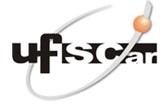 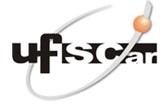 Solicitação de Desligamento do Programa  Nome: _________________________________________________Ingresso: __________ E-mail: _______________________________Tel: _______________________ (  ) Mestrado     (  ) Doutorado Linha de Pesquisa __________________________________________________________ Área de Concentração (  ) Educação  Orientador: ________________________________________________________ Bolsista:  (  ) CAPES (  ) CNPq (  ) FAPESP (  ) Outros______________________________ Aluno regularmente matriculado neste Programa de Pós-Graduação, venho solicitar:  (  ) (*)Desligamento do Programa    (*) Para essa solicitação é necessário o preenchimento de justificativa do aluno e do orientador com assinatura. Pode ser utilizado o espaço no verso ou em separado.  Parecer da CPG (se for o caso): ______________________________________________________________________________________________________________________________________________________ ______________________________________________________________________________________________________________________________________________________ __________________________________________________________________________________________________________________________________________________________________________________________________________________________________________________________________________________________________________________________________________________________________________________________________________________________________________________________________ Anexo 1 Justificativa do aluno: ________________________________________________________________________________________________________________________________________________________________________________________________________________________________________________________________________________________________________________________________________________________________________________________________________________________________________________________________________________________________________________________________________________________________________________________________________________________________________________________________________________________________________________________________________________________________________________________________________________________________________________________________________________________________________________________________________________________________________________________________________________________________________________________________________________________________________________________________________________________________________________________________________________________________________________ Justificativa do Orientador:  ________________________________________________________________________________________________________________________________________________________________________________________________________________________________________________________________________________________________________________________________________________________________________________________________________________________________________________________________________________________________________________________________________________________________________________________________________________________________________________________________________________________________________________________________________________________________________________________________________________________________________________________________________________________________________________________________________________________________________________________________________________________________________________________________________________________________________________________________________________________________________________________________________________________________________________ _________________________                                                             ___________________ Orientador                                                                                        Aluno 